За треской и за селедкойОн ныряет очень ловко.Может плавать целый деньЭтот северный … (тюлень)Наши губы, язычокВсе время занимаются.Знать им нужно какЗвуки получаются!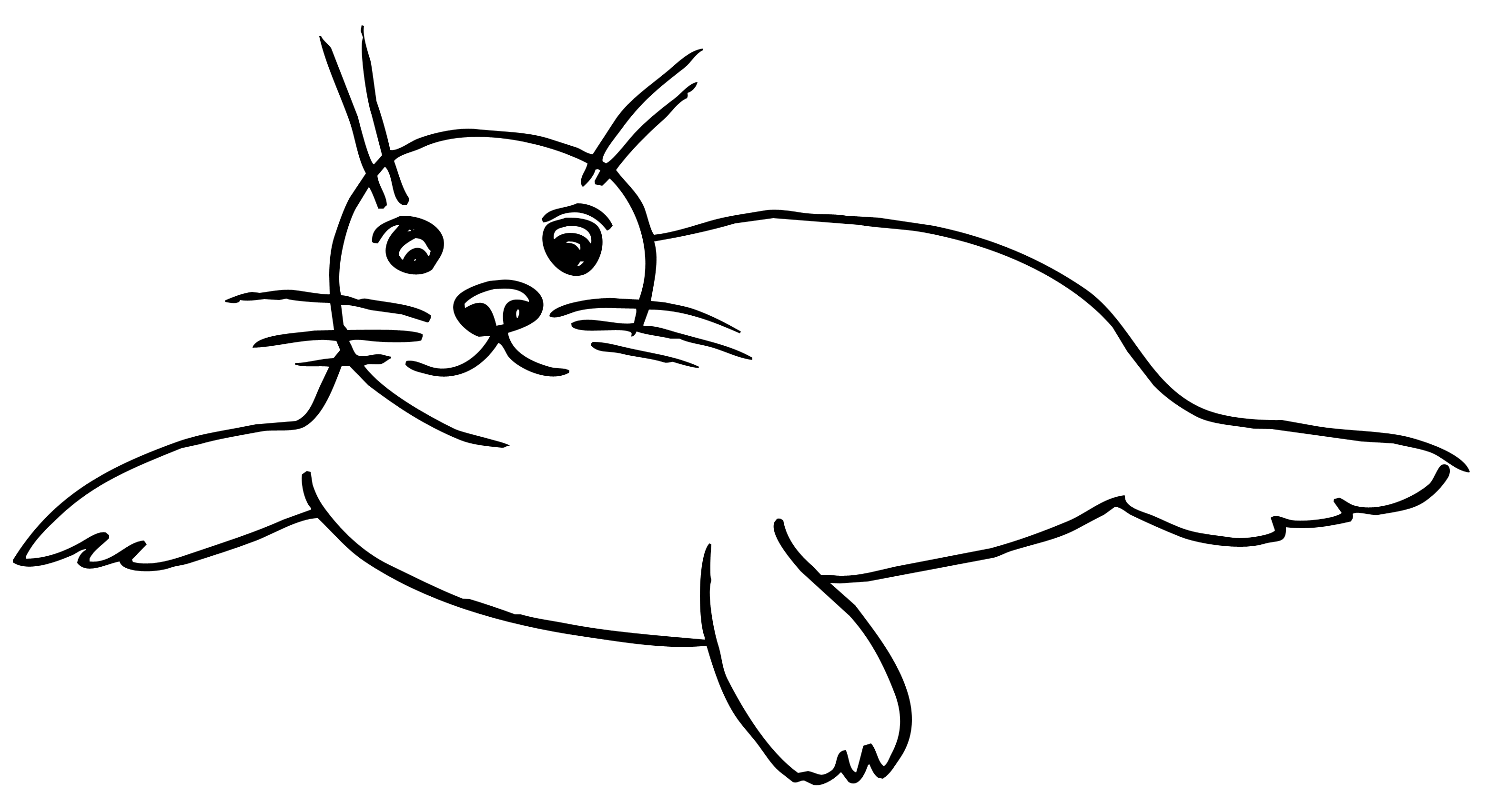 Не летает эта птица,В Антарктиде между льдин.Ходит важно и гордитсяМореплаватель… (пингвин)Бывают звуки разные:Гласные, согласные,Твердые и мягкие,Звонкие, глухие, - Все для нас родные!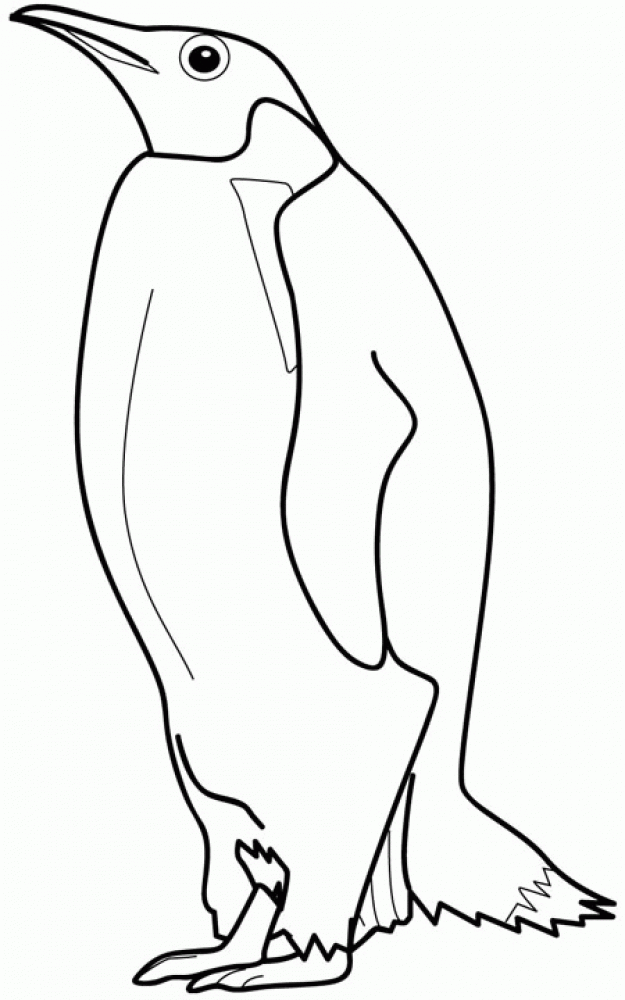 Летает бесшумноКругом голова!Полярная, белаяПтица… (сова)Шум леса, шарик, Гусь шипел,Ты звук поймать успел? 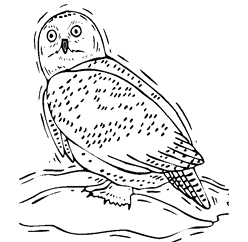 Неуклюжий и большой,Только в море он герой,С клыками острыми, как нож,Любитель рыбы толстый… (морж)Звук любит в прятки поиграть:Есть в слове – морж,Но нет – моржи,Скорей его ты отыщи!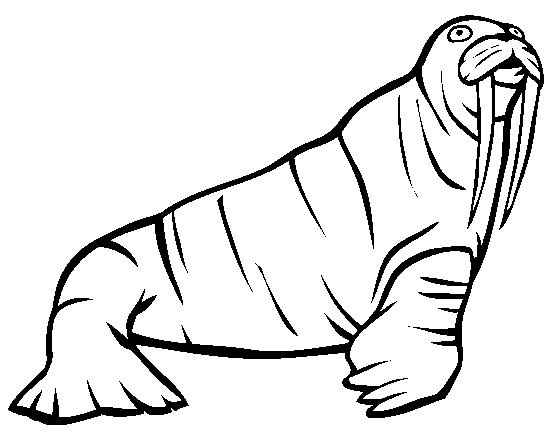 Он на севере живет,Снежный наст копытом бьет,Из-под снега корм добудет,Воду соленую очень он любит! (северный олень)Что увидеть нам удастся,Прочитать, Да в тетрадке написать?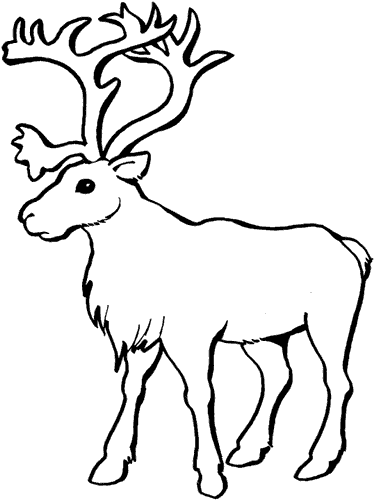 Живет он там, где холода,И ловит рыбу из-под льда.Он в шубе белой щеголяет,Умеет плавать и ныряет. (белый медведь)Звуки, буквы Тоже ведь общаются,Рядом встанут – В слоги превращаются!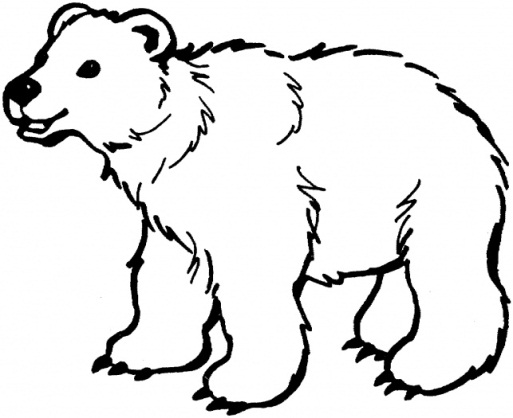 